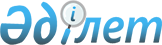 О предоставлении кандидатам на договорной основе помещения для встреч с избирателями на территории Шалкарского района
					
			Утративший силу
			
			
		
					Постановление акимата Шалкарского района Актюбинской области от 6 декабря 2016 года № 256. Зарегистрировано Департаментом юстиции Актюбинской области 5 января 2017 года № 5189. Утратило силу постановлением акимата Шалкарского района Актюбинской области от 11 ноября 2020 года № 284
      Сноска. Утратило силу постановлением акимата Шалкарского района Актюбинской области от 11.11.2020 № 284 (вводится в действие по истечении десяти календарных дней после дня его первого официального опубликования).

      В соответствии с пунктом 4 статьи 28 Конституционного Закона Республики Казахстан от 28 сентября 1995 года "О выборах в Республике Казахстан", со статьей 31 Закона Республики Казахстан от 23 января 2001 года "О местном государственном управлении и самоуправлении в Республике Казахстан" акимат Шалкарского района ПОСТАНОВЛЯЕТ:

      1. Предоставить кандидатам на договорной основе помещения для встреч с избирателями на территории Шалкарского района согласно приложению к настоящему постановлению.

      2. Контроль за исполнением настоящего постановления возложить на заместителя акима района А. Бурамбаеву.

      3. Настоящее постановление вводится в действие по истечении десяти календарных дней после дня его первого официального опубликования. Помещения предоставляемые кандидатам на договорной основе для встреч с избирателями на территории Шалкарского района
					© 2012. РГП на ПХВ «Институт законодательства и правовой информации Республики Казахстан» Министерства юстиции Республики Казахстан
				
      Аким района 

Б. Каниев

      Согласовано:
председатель районной 
территориальной 
избирательной комиссии 

С. Кунтлеуова
Приложение к постановлению акимата Шалкарского района от 06 декабря 2016 года № 256
№
Найменования города, селького округа
Адрес местонахождения помещении для встреч с кандидитами
1
Кауылжырский сельский округ
в здании Кауылжырского селького клуба государственного учреждения "Шалкарский районный отдел культуры и развития языков" расположенного по улице Есет батыра, дом 17 села Кауылжыр 
2
Бозойский сельский округ
в здании Бозойского сельского Дома культуры государственного учреждения "Шалкарский районный отдел культуры и развития языков" расположенного по улице Уран Бактыбай, дом 21 села Бозой
2
Бозойский сельский округ
в здании государственного учреждения "Аяккумская основная школа" Шалкарского районного отдела образования расположенного по улице Желтоксан, дом 1 села Канбакты
3
Кишикумский сельский округ
в здании государственного учреждения "Средняя школа Тогиз" Шалкарского районного отдела образования расположенного по улице Сарысеппен, дом 2 села Шиликти
3
Кишикумский сельский округ
в здании государственного учреждения "Средняя школа Карашокат" Шалкарского районного отдела образования расположенного по улице Темиржолшылар, дом 13 станции Карашокат
3
Кишикумский сельский округ
в здании государственного учреждения "Шокысуская основная школа" Шалкарского районного отдела образования расположенного по улице Темиржолшылар, дом 5 станции Шокысу
4
Шетыргызский сельский округ
в здании государственного учреждения "Средняя школа Каратогай" Шалкарского районного отдела образования расположенного по улице М.Айтасова, дом 24 села Шетыргыз
4
Шетыргызский сельский округ
в здании государственного учреждения "Средняя школа имени М.Орынбасарова" Шалкарского районного отдела образования расположенного по улице Тауелсиздик, дом 3а села Тумалыкол
5
Монкебийский сельский округ
в здании Монкебийского селького клуба государственного учреждения "Шалкарский районный отдел культуры и развития языков" расположенного по улице Монке би, дом 22 села Монке би
6
Биршогырский сельский округ
в здании Биршогырского селького клуба государственного учреждения "Шалкарский районный отдел культуры и развития языков" расположенного по улице А.П.Тихонова, дом 3 станции Биршогыр
7
Жанаконысский сельский округ
в здании государственного учреждения "Средняя школа Жанаконыс" Шалкарского районного отдела образования расположенного по улице Достык 1, села Аккайтым 
7
Жанаконысский сельский округ
в здании государственного учреждения "Кызылтуская основная школа" Шалкарского районного отдела образования расположенного по улице Копасор, дом 25 села Копасор
8
Айшуакский сельский округ
в здании государственного учреждения "Средняя школа имени Б.Сулейменова" Шалкарского районного отдела образования расположенного по улице Карагул Батыра, дом 16 села Бегимбет
8
Айшуакский сельский округ
в здании государственного учреждения "Сарыбулакская основная школа" Шалкарского районного отдела образования расположенного по улице Ордаконган 30, села Есет
9
Есет Котибарулский сельский округ
в здании Байкадамского сельского дома культуры государственного учреждения "Шалкарский районный отдел культуры и развития языков" расположенного по улице А.Молдагуловой, дом 8 села Байкадам
10
Актогайский сельский округ
в здании государственного учреждения "Средняя школа Актогай" Шалкарского районного отдела образования расположенного по улице Мектеп, дом 1 села Котыртас 
11
Тогызский сельский округ
в здании Тогызского селького клуба государственного учреждения "Шалкарский районный отдел культуры и развития языков" расположенного по улица Толагай, дом 4А села Тогыз
11
Тогызский сельский округ
в здании государственного учреждения "Начальная школа № 36" Шалкарского районного отдела образования расположенного по улице Темиржолшылар, дом 4 станции Копмола
11
Тогызский сельский округ
в здании государственного учреждения "Начальная школа № 33" Шалкарского районного отдела образования расположенного на станций Жылан, дом 21 
12
Шалкарский сельский округ
в здании государственного учреждения "Средняя школа имени Т.Шанова" Шалкарского районного отдела образования расположенного по улице Дамбар, дом 12 села Жылтыр
13
Город Шалкар
в здании коммунального государственного учреждения "Школа-гимназия № 1" Шалкарского районного отдела образования расположенного по улице М.Мамедова, дом 24 города Шалкар